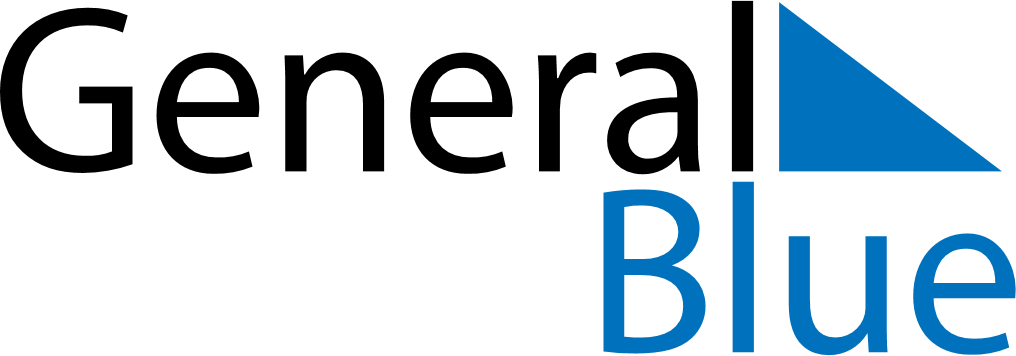 May 2024May 2024May 2024May 2024May 2024May 2024Arjeplog, Norrbotten, SwedenArjeplog, Norrbotten, SwedenArjeplog, Norrbotten, SwedenArjeplog, Norrbotten, SwedenArjeplog, Norrbotten, SwedenArjeplog, Norrbotten, SwedenSunday Monday Tuesday Wednesday Thursday Friday Saturday 1 2 3 4 Sunrise: 4:04 AM Sunset: 9:26 PM Daylight: 17 hours and 22 minutes. Sunrise: 4:00 AM Sunset: 9:30 PM Daylight: 17 hours and 30 minutes. Sunrise: 3:56 AM Sunset: 9:34 PM Daylight: 17 hours and 38 minutes. Sunrise: 3:52 AM Sunset: 9:38 PM Daylight: 17 hours and 45 minutes. 5 6 7 8 9 10 11 Sunrise: 3:48 AM Sunset: 9:41 PM Daylight: 17 hours and 53 minutes. Sunrise: 3:44 AM Sunset: 9:45 PM Daylight: 18 hours and 1 minute. Sunrise: 3:40 AM Sunset: 9:49 PM Daylight: 18 hours and 9 minutes. Sunrise: 3:36 AM Sunset: 9:53 PM Daylight: 18 hours and 17 minutes. Sunrise: 3:32 AM Sunset: 9:57 PM Daylight: 18 hours and 24 minutes. Sunrise: 3:28 AM Sunset: 10:01 PM Daylight: 18 hours and 32 minutes. Sunrise: 3:24 AM Sunset: 10:05 PM Daylight: 18 hours and 40 minutes. 12 13 14 15 16 17 18 Sunrise: 3:20 AM Sunset: 10:09 PM Daylight: 18 hours and 48 minutes. Sunrise: 3:16 AM Sunset: 10:13 PM Daylight: 18 hours and 56 minutes. Sunrise: 3:12 AM Sunset: 10:17 PM Daylight: 19 hours and 4 minutes. Sunrise: 3:08 AM Sunset: 10:21 PM Daylight: 19 hours and 12 minutes. Sunrise: 3:04 AM Sunset: 10:25 PM Daylight: 19 hours and 21 minutes. Sunrise: 3:00 AM Sunset: 10:29 PM Daylight: 19 hours and 29 minutes. Sunrise: 2:56 AM Sunset: 10:33 PM Daylight: 19 hours and 37 minutes. 19 20 21 22 23 24 25 Sunrise: 2:52 AM Sunset: 10:37 PM Daylight: 19 hours and 45 minutes. Sunrise: 2:48 AM Sunset: 10:41 PM Daylight: 19 hours and 53 minutes. Sunrise: 2:43 AM Sunset: 10:46 PM Daylight: 20 hours and 2 minutes. Sunrise: 2:39 AM Sunset: 10:50 PM Daylight: 20 hours and 10 minutes. Sunrise: 2:35 AM Sunset: 10:54 PM Daylight: 20 hours and 19 minutes. Sunrise: 2:31 AM Sunset: 10:59 PM Daylight: 20 hours and 27 minutes. Sunrise: 2:27 AM Sunset: 11:03 PM Daylight: 20 hours and 36 minutes. 26 27 28 29 30 31 Sunrise: 2:23 AM Sunset: 11:07 PM Daylight: 20 hours and 44 minutes. Sunrise: 2:18 AM Sunset: 11:12 PM Daylight: 20 hours and 53 minutes. Sunrise: 2:14 AM Sunset: 11:16 PM Daylight: 21 hours and 2 minutes. Sunrise: 2:10 AM Sunset: 11:21 PM Daylight: 21 hours and 11 minutes. Sunrise: 2:06 AM Sunset: 11:26 PM Daylight: 21 hours and 19 minutes. Sunrise: 2:01 AM Sunset: 11:30 PM Daylight: 21 hours and 29 minutes. 